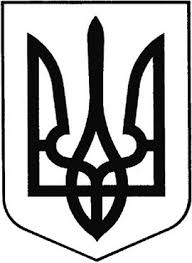 ГРЕБІНКІВСЬКА СЕЛИЩНА РАДАБілоцерківського району Київської областіВИКОНАВЧИЙ КОМІТЕТРОЗПОРЯДЖЕННЯвід 10 листопада 2022 року      смт Гребінки                              № 168-ОДПро скликання засідання виконавчого комітету Гребінківської селищної ради VIII скликанняКеруючись п.п. 39, 53 Регламенту виконавчого комітету Гребінківської селищної ради VIII скликання, затвердженого рішенням Гребінківської селищної ради від 26.03.2021 року № 101-05-VIII «Про затвердження Регламенту виконавчого комітету Гребінківської селищної ради VIII скликання», відповідно до п.2, 20 ч. 4 ст. 42 та ст. 53 Закону України «Про місцеве самоврядування в Україні», ЗОБОВ`ЯЗУЮ:Скликати засідання виконавчого комітету Гребінківської селищної ради 14 листопада 2022 року о 13 годині 00 хвилин в актовій залі приміщення адміністративної будівлі виконавчого комітету Гребінківської селищної ради (пр. Науки буд. 2, смт Гребінки) з наступним порядком денним:Про заслуховування звіту роботи Служби у справах дітей та сім’ї Гребінківської селищної ради за 2021 рікДоповідає: АНАШКІНА-ВІТЧЕНКО Анастасія Анатоліївна – начальник Служби у справах дітей та сім’ї Гребінківської селищної радиПро заслуховування звіту роботи Відділу освіти Гребінківської селищної ради за 2021 рікДоповідає: ТКАЧЕНКО Лариса Віталіївна – начальник Відділу освіти Гребінківської селищної радиПро заслуховування звіту роботи Відділу соціального захисту та соціального забезпечення населення Гребінківської селищної ради за 2021 рікДоповідає: ЛИСАК Оксана Михайлівна – начальник відділу соціального захисту та соціального забезпечення населення Гребінківської селищної радиПро заслуховування звіту старости Саливонківсько-Новоселицького старостинського округу Гребінківської селищної радиДоповідає: ЛАГУТА Людмила Анатоліївна - староста Саливонківсько-Новоселицького старостинського округуПро заслуховування звіту старости Лосятинсько-Соколівського старостинського округу за 2021 рікДоповідає: КЛОПЕНКО Петро Олександрович - староста Лосятинсько-Соколівського старостинського округуПро заслуховування звіту старости Дослідницького старостинського округу за 2021 рікДоповідає: ФЕДОРЕНКО Валентин Петрович - староста Дослідницького старостинського округуПро звіт щодо роботи Комунального закладу Гребінківської селищної ради «Гребінківський центр надання соціальних послуг» за період з 01.05.2021 по 01.01.2022 рокуДоповідає: КАРПОВЕЦЬ Алла Андріївна - директор Комунального закладу Гребінківської селищної ради «Гребінківській центр надання соціальних послуг»Про звіт секретаря Гребінківської селищної ради ЖЕГУЛІНА Андрія ВікторовичаДоповідає: ЖЕГУЛІН Андрій Вікторович – секретар селищної радиПро звіт Гребінківського селищного голови ЗАСУХИ Романа Валерійовича про роботу Гребінківської селищної ради VIII скликання та виконавчого комітету за другий рік роботиДоповідає: ЗАСУХА Роман Валерійович – Гребінківський селищний головаПро погодження проєкту рішення «Про  Програму соціально-економічного та культурного розвитку Гребінківської селищної територіальної громади на 2023 рік»Про погодження проєкту рішення «Про створення резервного фонду бюджету Гребінківської селищної територіальної громади на 2023 рік та затвердження Положення про резервний фонд бюджету Гребінківської селищної територіальної громади»Про погодження проєкту Програми регулювання чисельності безпритульних тварин у населених пунктах Гребінківської селищної територіальної громади на 2023-2025 рокиПро погодження проєкту Програми покращення матеріально-технічної бази Комунального підприємства «Гребінківське житлово-комунальне господарство» на 2023 рікПро погодження проєкту Програми покращення матеріально-технічної бази Державного житлово-експлуатаційного підприємства «Дослідницьке» на 2023 рікДоповідає: РУДЕНКО Василь Миколайович – начальник відділу економічного розвитку, житлово-комунального господарства, капітального будівництва та інфраструктури апарату виконавчого комітету Гребінківської селищної радиПро погодження проєкту рішення «Про затвердження програми територіальної оборони Гребінківської селищної територіальної громади на 2023 рік»Доповідає: ЗАЙЦЕВА Олена Миколаївна - начальник відділу-головний бухгалтер відділу бухгалтерського обліку, звітності та господарського забезпечення апарату виконавчого комітету Гребінківської селищної радиПро погодження проєкту рішення «Про бюджет Гребінківської селищної територіальної громади на 2023 рік (код 1054000000)»Доповідає: ОЛІЙНИК Ірина Володимирівна – начальник Відділу фінансів Гребінківської селищної радиПро надання одноразової матеріальної допомоги жителям  Гребінківської селищної територіальної громади, відповідно до програми «Турбота» на 2021-2025 рокиДоповідає: ЛИСАК Оксана Михайлівна – начальник відділу соціального захисту та соціального забезпечення населення Гребінківської селищної радиПро надання статусу дитини-сироти, позбавленої батьківського піклування Доповідає: АНАШКІНА-ВІТЧЕНКО Анастасія Анатоліївна – начальник Служби у справах дітей та сім’ї Гребінківської селищної радиПро присвоєння та зміну адрес об’єктів нерухомостіДоповідає: СЛОБОДЕНЮК Людмила Анатоліївна – начальник відділу-головний архітектор відділу з питань земельних відносин та архітектури апарату виконавчого комітету Гребінківської селищної радиПро припинення надання соціальних послугДоповідає: КАРПОВЕЦЬ Алла Андріївна - директор Комунального закладу Гребінківської селищної ради «Гребінківській центр надання соціальних послуг»Про погодження фінансового плану КНП «Гребінківська центральна лікарня» Гребінківської селищної ради на 2023 рікДоповідає: ГОЛУБ Олена Анатоліївна – генеральний директор КНП «Гребінківська центральна лікарня»Про надання дозволу на проведення в Гребінківській селищній територіальній громаді благодійної акції «Зігріймо наших захисників» в підтримку Збройних Сил УкраїниПро заборону використання святкової ілюмінації на території Гребінківської селищної територіальної громади Доповідає: ЗАСУХА Роман Валерійович – Гребінківський селищний головаРІЗНЕ2.	Відділу загально-організаційної роботи та управління персоналом апарату виконавчого комітету Гребінківської селищної ради:2.1.	Забезпечити розміщення інформації про дане розпорядження на офіційних інформаційних ресурсах Гребінківської селищної ради;2.2.	Проінформувати членів виконавчого комітету та відповідальних за підготовку проєктів рішень про дату та місце засідання виконавчого комітету визначене п. 1 даного розпорядження.3.	Контроль за виконанням даного розпорядження залишаю за собою.Селищний голова	                                                    Роман ЗАСУХА